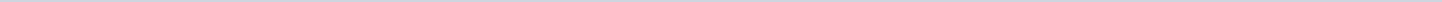 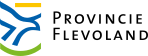 Provincie FlevolandAangemaakt op:Provincie Flevoland29-03-2024 13:15Besluitenlijsten6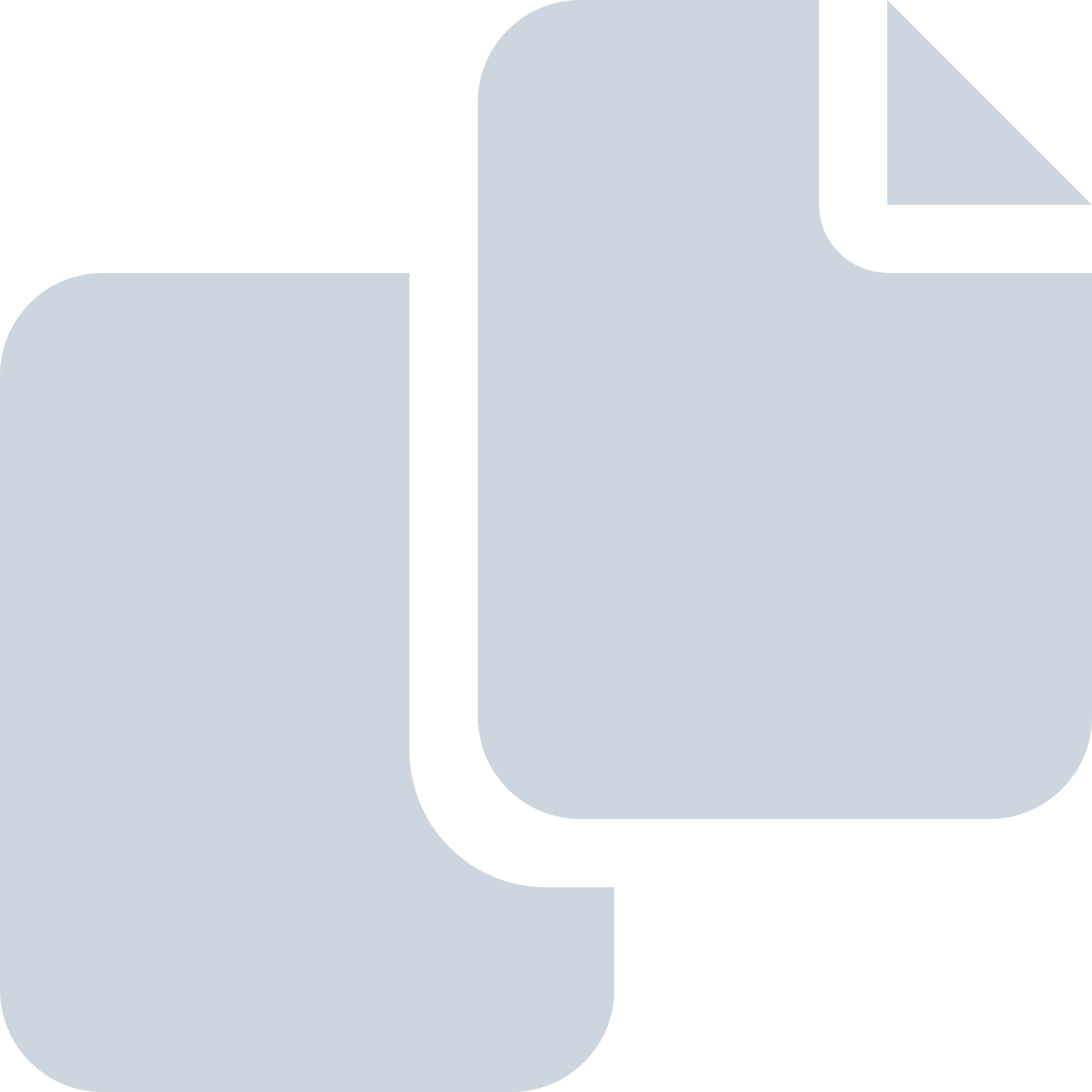 Periode: april 2016#Naam van documentPub. datumInfo1.Besluitenlijst vergadering van de Statencommissie Bestuur van 20 april 201620-04-2016PDF,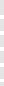 151,69 KB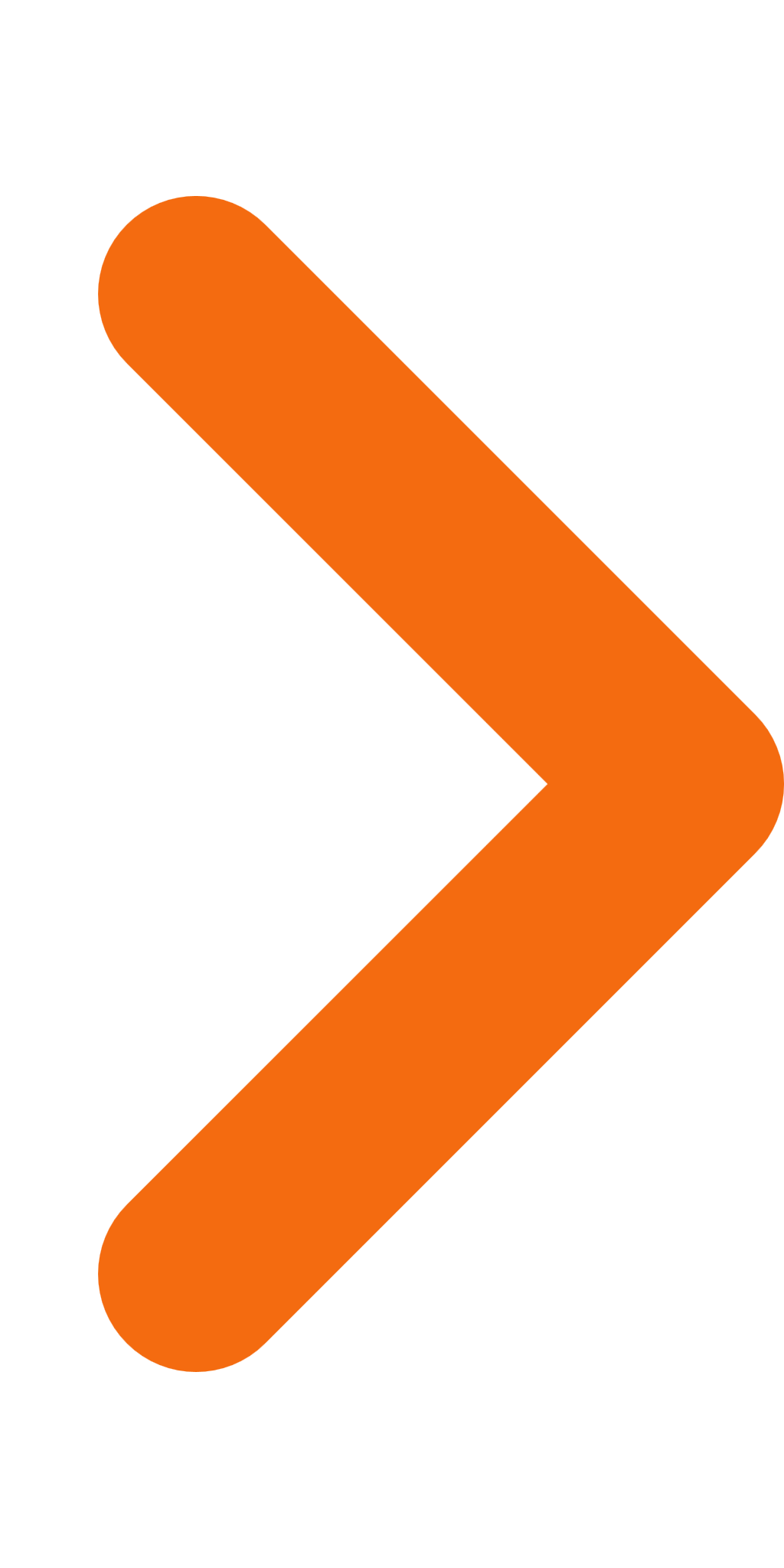 2.Besluitenlijst vergadering van de Statencommissie Ruimte van 20 april 201620-04-2016PDF,231,38 KB3.Besluitenlijst vergadering van de Statencommissie Duurzaamheid van 13 april 2016 - extra commissievergadering13-04-2016PDF,160,96 KB4.Besluitenlijst vergadering van de Statencommissie Duurzaamheid van 13 april 201613-04-2016PDF,154,00 KB5.Besluitenlijst vergadering van de Statencommissie Economie van 13 april 201613-04-2016PDF,209,08 KB6.Besluitenlijst Provinciale Staten van Flevoland van 6 april 201606-04-2016PDF,577,27 KB